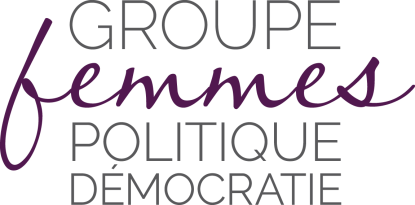 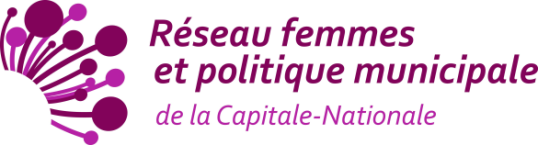 NOUVEAU PROJET : CODÉVELOPPEMENT POUR LES ÉLUES DU RÉSEAU FEMMES ET POLITIQUE MUNICIPALE DE LA CAPITALE-NATIONALERéservé aux élues municipales, ce projet est une formule privilégiée pour partager des bons et moins bons coups de ses expériences, et ce, tout en apprenant par les témoignages des autres. Ainsi les participantes peuvent démystifier les difficultés de leur parcours et poursuivre leur engagement de façon plus assurée.RENSEIGNEMENTSNom : 	Prénom : Adresse : 	Ville : Code postal : Tél maison : 	Cellulaire : Courriel : Fonction :   Mairesse 	Conseillère Occupation ou profession : Tranche d’âge (facultatif)Moins de 30 ans : 	30-39 ans : 40-49 ans: 	50-59 ans : Plus de 60 ans	: Date : Pour information :Gaëtane CorriveauPolitologue et formatrice   Chargée de projets Femmes et gouvernance
Groupe Femmes, Politique et DémocratieTÉLÉPHONE  418 658-8810, poste26   gcorriveau@gfpd.ca FORMULAIRE D’INSCRIPTION